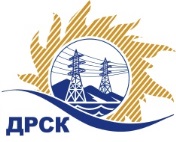 Акционерное Общество«Дальневосточная распределительная сетевая  компания»Протокол заседания Закупочной комиссии по вскрытию поступивших конвертовг. Благовещенск	Способ и предмет закупки: открытый электронный запрос цен на право заключения Договора на выполнение работ:  Мероприятия по строительству и реконструкции для технологического присоединения потребителей до 150 кВт (в том числе ПИР) на территории СП «ПЮЭС» и СП «ПЦЭС» филиала «Приморские ЭС» (Урочище Мирное, п. Раздольное)Закупка № 2125 р. 2.1.1.Плановая стоимость закупки: 3 990 280,20 рублей без учета НДС (4 705 530,63  руб. с учетом НДС).ПРИСУТСТВОВАЛИ: члены постоянно действующей Закупочной комиссии АО «ДРСК» 2 уровняИнформация о результатах вскрытия конвертов:В адрес Организатора закупки поступило 4 (четыре) заявки  на участие в закупке, с которыми были размещены в электронном виде на Торговой площадке Системы www.b2b-energo.ru.Вскрытие конвертов было осуществлено в электронном сейфе организатора запроса предложений на Торговой площадке Системы www.b2b-energo.ru автоматически.Дата и время начала процедуры вскрытия конвертов с предложениями участников: 16:39 (время местное) 16.08.2016.Место проведения процедуры вскрытия конвертов с предложениями участников: Торговая площадка Системы www.b2b-energo.ruВ конвертах обнаружены предложения следующих участников запроса цен:Ответственный секретарь Закупочной комиссии 2 уровня АО «ДРСК»	Т.В. Челышеваисп.: Коврижкина Е.Ю.(4162) 397-208№ 702/УКС-В16.08.2016№п/пНаименование Участника закупки и его адресЦена предложения на участие в закупке без НДС, руб.1ООО «УЭМ»г. Уссурийск, ул. Штабского, 1Цена: 3 874 000,00  руб. без учета НДС (4 571 320,00  руб. с учетом НДС). 2ООО «ТехЦентр»»г. Владивосток, ул. Русская, 57ЖЦена: 3 940 000,00  руб. без учета НДС (4 649 200,00  руб. с учетом НДС). 3АО «ВСЭСС»г. Хабаровск, ул. Тихоокеанская, 165Цена: 3 860 000,00  руб. без учета НДС (4 554 800,00 руб. с учетом НДС). 4ООО «ДВ Энергосервис»г. Владивосток, ул. Снеговая, 42ДЦена: 3 858 000,00  руб. без учета НДС (4 552 440,00  руб. с учетом НДС). 